Doklad OJE-66OBJEDNÁVKAČíslo objednávky   66/2024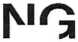              vODBĚRATEL - fakturační adresaNárodní galerie v PrazeStaroměstské náměstí 12110 15 Praha 1Zřízena zákonem č.148/1949 Sb., o Národní galerii v PrazeIČ    00023281      DIČ CZ00023281  Typ Příspěvková organizaceIČ      24298557DIČ CZ24298557Datum vystavení      02.01.2024Číslo jednacíSmlouvaOBJEDN.01.01.2024 - 31.01.2024Požadujeme:Termín dodáníZpůsob dopravyZpůsob platby Splatnost fakturyPlatebním příkazem30 dnů od data doručeníE-mail: XXXXXXXXXXXXXXXXXXXXXRazítko a podpisDle § 6 odst.1 zákona c. 340/2015 Sb. o registru smluv nabývá objednávka s předmětem plnění vyšší než hodnota 50.000,- Kč bez DPH účinnosti až uveřejněním (včetně jejího písemného potvrzení) v registru smluv. Uveřejnění provede objednatel.Žádáme obratem o zaslání akceptace (potrvrzení) objednávky.Potvrzené a odsouhlasené faktury spolu s objednávkou, případně předávacím či srovnávacím protokolem zasílejte na XXXXXXXXXXXXXXXXXXDatum:   15. 1. 2024	Podpis:           XXXXXXXXXXXX                   razítkoPlatné elektronické podpisy:04.01.2024 11:49:36 - XXXXXXXXXXXXXXX - příkazce operace 10.01.2024 13:05:47 - XXXXXXXXXXXXXX - správce rozpočtuObjednáváme u VásObjednáváme u VásObjednáváme u VásObjednáváme u VásObjednáváme u VásObjednáváme u VásPoložkaPronájem retranslačního místa CihlářskáMnožství MJ1.00%DPH21Cena bez DPH/MJ118 800.00DPH/MJ24 948.00Celkem s DPH143 748.00Vystavil(a)XXXXXXXXXXXXXXXXXPřibližná celková cenaPřibližná celková cena143 748.00 Kč